SERVICE SCHEDULE for November 15, 2020Announcements for the Week   	Buck PhillipsMorning Service			Evening ServicePrayer- Buck Phillips	 		Prayer- Buck PhillipsSong Leader- Curran LaChappelle	Song Leader- Mark TallyCommunion:-- Comments – Andy Fuller		Comments – Curran LaChappelle-- Assisting – Lucian Griffing		Communion – Brandon Esque-- Assisting – Ron Bailey-- Assisting – Jared Davis-- Assisting – Connor LaChappelle-- Scripture – Dean Shacklock		Scripture – Josiah PhillipsClosing Prayer- Phillip Dorn		Closing Prayer- Dan WoodwardWednesday Night – November 18, 2020First Prayer– Connor LaChappelleSong Leader – Jason LaChappelleInvitation – Buck PhillipsClosing Prayer – Cliff DavisNovember 22 Morning Service – Danny CampbellNovember 22 Evening Service – Darryl GriffingNovember 29 Morning Service – Eli HickeyNovember 29 Evening Service – Ben WoffordUpcoming AssignmentsCounsel --   Both medicine and advice are easy to prescribe but hard to take. The best time to give advice to your children is while they're still young enough to believe you know what you're talking about. When we ask advice, we are usually looking for an accomplice. Schedule of ServicesSunday:  a.m. & 5 p.m. Wednesday: 7:00 p.m.Wi-Fi Password: church1234This bulletin is published weekly. Edited by Bill McIlvain.Send any articles for the bulletin to Preacher@covingtonchurchofchrist.comVisit us on the web: www.covingtonchurchofchrist.com9441 Bypass,  --- [770] 787-1119Elders: Jason LaChappelle, Bill McIlvainDeacons: Cliff Davis, Darryl Griffing, Buck PhillipsNovember 15, 2020Things On Wheels 1. What prophet’s exit is associated with chariots of fire?2. Who sent back the ark of the covenant on a cart pulled by two cows?  3. What king had 1,400 chariots and 12,000 horses?4. What foreign official was in his chariot when Philip came to him?Bio-Optic Organized Knowledge Device By Terry BentonIntroducing the new Bio-Optic Organized Knowledge device, trade-named -- BOOK.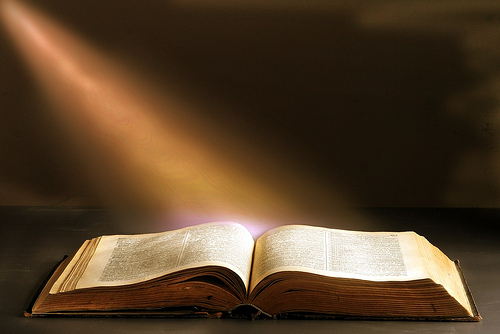 BOOK is a revolutionary breakthrough in technology: no wires, no electric circuits, and no batteries, nothing to be connected or switched on. It's so easy to use, even a child can operate it. Compact and portable, it can be used anywhere -- even sitting in an armchair by the fire -- yet it is powerful enough to hold as much information as a CD-ROM disc. Here's how it works:Bio-Optic Organized Knowledge Device ContinuedBOOK is constructed of sequentially numbered sheets of paper (recyclable), each capable of holding thousands of bits of information. The pages are locked together with a custom-fit device called a binder, which keeps the sheets in their correct sequence. Opaque Paper Technology (OPT) allows manufacturers to use both sides of the sheet, doubling the information density and cutting costs. Experts are divided on the prospects for further increases in information density; for now, BOOKS with more information simply use more pages. Each sheet is scanned optically, registering information directly into your brain. A flick of the finger takes you to the next sheet.BOOK may be taken up at any time and used merely by opening it. BOOK never crashes or requires rebooting, though, like other devices, it can become damaged if coffee is spilled on it and it becomes unusable if dropped too many times on a hard surface. The "browse" feature allows you to move instantly to any sheet, and move forward or backward as you wish. Many come with an "index" feature, which pin-points the exact location of any selected information for instant retrieval.An optional "BOOK mark" accessory allows you to open BOOK to the exact place you left it in a previous session -- even if the BOOK has been closed. BOOK marks fit universal design standards; thus, a single BOOK mark can be used in BOOKs by various manufacturers. Conversely, numerous BOOK markers can be used in a single BOOK if the user wants to store numerous views at once. The number is limited only by the number of pages in the BOOK. You can also make personal notes next to BOOK text entries with optional programming tools, Portable Erasable Nib Cryptic Intercommunication Language Styli (PENCILS).Portable, durable, and affordable, BOOK is being hailed as a precursor of a new entertainment wave. BOOK's appeal seems so certain that thousands of content creators have committed to the platform and investors are reportedly flocking to invest. Look for a flood of new titles soon.DiscipleshipBy Steve DewhirstDiscipleship is not for benchwarmers. Everyone must be in the field.  Discipleship is proactive. Do you not know that those who run in a race all run, but one receives the prize?  Run in a way that you may obtain it [1 Corinthians 9:24]. Godliness will not light on us like a butterfly.  It must be pursued.  Whether a matter of helping others, aspiring to Bible morality, or developing personal traits of honesty and integrity, progress only comes through personal effort and the grace of God.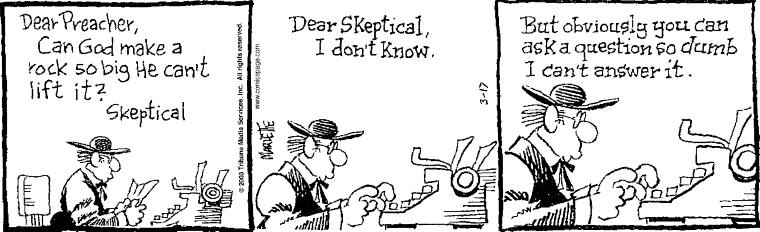 The phrase that is guaranteed to wake up an audience: "And in conclusion." If the church wants a better preacher, it only needs to pray for the one it has.To make a long story short, don't tell it.Some minds are like concrete, thoroughly mixed up and permanently set. Answers from page 11. Elijah [2 Kings 2:11]2. The Philistines [1 Samuel 6:7-14]3. Solomon [1 Kings 10:26]4. The Ethiopian Eunuch [Acts 8:27-28]NovemberCommunionCleaning15PhilipsTake the time to police your area before you go.22DornCheerios and other cereals can draw ants.